Про підтримку звернення депутатів Житомирської обласної ради до Верховної Ради України, щодо необхідності прийняття законопроєктів про підтримку молочної галузі країни    Розглянувши та обговоривши  звернення депутатів Житомирської обласної ради до Верховної Ради України щодо необхідності прийняття законопроектів про підтримку молочної галузі країни, підтримане рішенням Житомирської обласної ради від 16 грудня 2021 року № 370, враховуючи рекомендації постійної комісії районної ради з  питань АПК, регулювання земельних відносин, екології та використання природних ресурсів, відповідно до ст. ст. 43, 46 Закону України «Про місцеве самоврядування в Україні», районна радаВИРІШИЛА:1. Підтримати текст звернення депутатів  Житомирської обласної ради до Верховної Ради України щодо  необхідності прийняття законопроєктів про підтримку молочної галузі країни (додається).2. Рішення надіслати до Верховної Ради України та до Житомирської обласної ради.    Голова районної ради                                                           А.Л.Загривий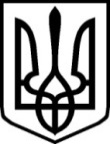 УКРАЇНАУКРАЇНАНОВОГРАД-ВОЛИНСЬКА РАЙОННА РАДАНОВОГРАД-ВОЛИНСЬКА РАЙОННА РАДАЖИТОМИРСЬКОЇ ОБЛАСТІЖИТОМИРСЬКОЇ ОБЛАСТІР І Ш Е Н Н ЯР І Ш Е Н Н ЯДесята сесія  VІІІ  скликаннявід 09 лютого 2022  року